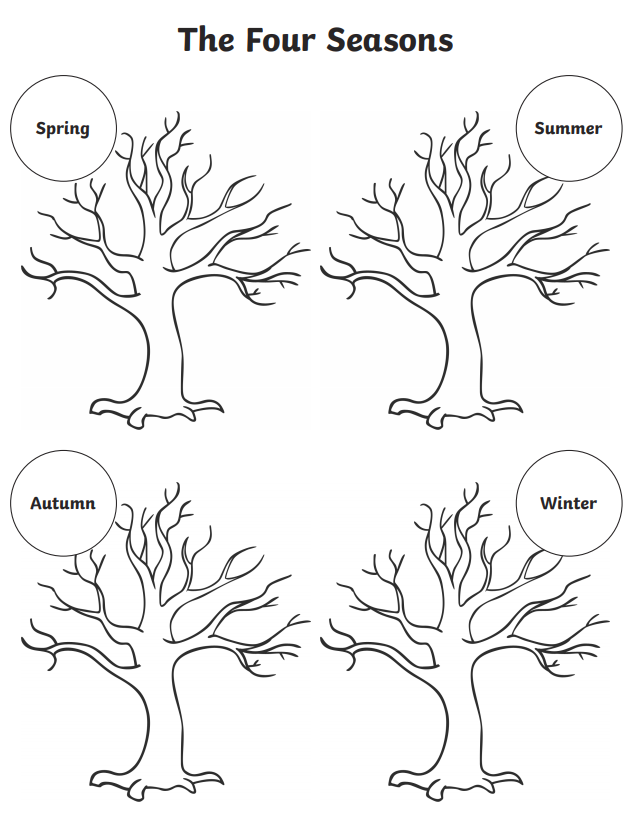 Which is your favourite season and why?